ФЕДЕРАЛЬНОЕ АГЕНТСТВО ЖЕЛЕЗНОДОРОЖНОГО ТРАНСПОРТА Федеральное государственное бюджетное образовательное учреждение высшего образования«Петербургский государственный университет путей сообщения Императора Александра I»(ФГБОУ ВО ПГУПС)Кафедра «Вагоны и вагонное хозяйство»Рабочая программадисциплины «ТЕХНОЛОГИЯ ТРАНСПОРТНОГО МАШИНОСТРОЕНИЯ» (Б1.Б.49)для специальности 23.05.03 «Подвижной состав железных дорог»по специализации «Технология производства и ремонта подвижного состава» Форма обучения – очнаяКвалификация выпускника –  инженер путей сообщенияСанкт-Петербург2018 г.ЛИСТ СОГЛАСОВАНИЙ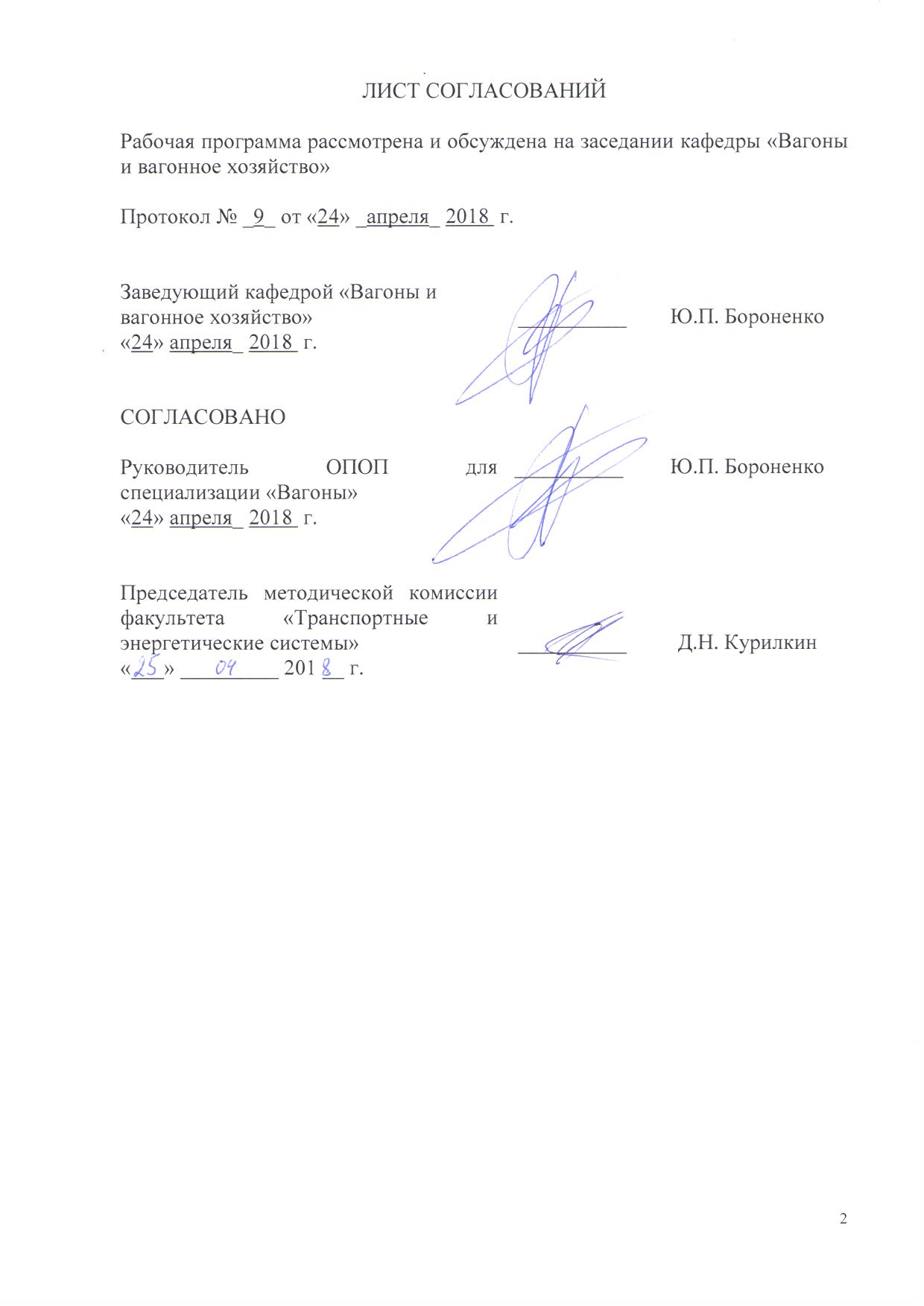 Рабочая программа рассмотрена и обсуждена на заседании кафедры «Вагоны и вагонное хозяйство»Протокол № _9_ от «24» _апреля_ 2018  г.1. Цели и задачи дисциплиныРабочая программа составлена в соответствии с ФГОС ВО, утвержденным «17» 10 ., приказ № 1295, по направлению 23.05.03 «Подвижной состав железных дорог», по дисциплине «Технология транспортного машиностроения».Целью освоения дисциплины «Технология транспортного машиностроения» является приобретение знаний, умений и навыков в области технологий транспортного машиностроения, применимых в производстве подвижного состава железных дорог. Для достижения поставленной цели решаются следующие задачи:- ознакомление студентов с существующими передовыми и перспективными технологиями транспортного машиностроения, применимыми в производстве подвижного состава железных дорог;- изучение студентами нормативно-технической базы, регламентирующей требования к технологическим процессам при производстве подвижного состава;- получение студентами навыков разработки технологических процессов по изготовлению единиц подвижного состава.2. Перечень планируемых результатов обучения по дисциплине, соотнесенных с планируемыми результатами освоения основной образовательной программыПланируемыми результатами обучения по дисциплине являются: приобретение знаний, умений, навыков и/или опыта деятельности.В результате освоения дисциплины обучающийся должен:ЗНАТЬ:основные технологические процессы, применяемые в транспортном машиностроении, в том числе при производстве единиц подвижного состава железных дорог;требования единой системы технологической документации к разработке технологических процессов, механизации и автоматизации; меры обеспечения безопасности при производстве работ;систему автоматизированного проектирования технологических процессов, электронного документооборота на производстве, методы статистического анализа качества выпускаемой продукции.УМЕТЬ:- разрабатывать технологии изготовления единиц подвижного состава железных дорог;- выполнять нормирование операций технологического процесса;- устанавливать причину выпуска бракованной продукции методами математической статистики.ВЛАДЕТЬ:- специальной терминологией, навыками работы с нормативной, проектной и технологической документацией.В результате освоения дисциплины обучающийся должен обладать следующими общепрофессиональными компетенциями (ОПК):способностью выполнять расчеты типовых элементов технологических машин и подвижного состава на прочность, жесткость и устойчивость, оценить динамические силы, действующие на детали и узлы подвижного состава, формировать нормативные требования к показателям безопасности, выполнять расчеты динамики подвижного состава и термодинамический анализ теплотехнических устройств и кузовов подвижного состава (ПК-19);В результате освоения дисциплины обучающийся должен обладать следующими профессионально-специализированными компетенциями (ПСК):владением методами технологической подготовки производства по изготовлению и ремонту подвижного состава, способностью проектировать технологические процессы механизированного и автоматизированного производства и технологического оснащения предприятий по производству и ремонту подвижного состава, разрабатывать соответствующую технологическую документацию, оценивать эффективность и качество технологических решений с использованием современных информационных технологий, автоматизированных средств технической диагностики и систем менеджмента качества (ПСК-4.1);способностью демонстрировать знания технологических процессов по производству и ремонту подвижного состава, проектировать технологические процессы, в том числе с использованием современных программных продуктов, машиностроительного производства, предприятий по производству и ремонту подвижного состава, разрабатывать соответствующую технологическую документацию, оценивать эффективность принятых технологических решений, планировать эксперимент, проводить анализ математических моделей технических объектов и технологических процессов с использованием аналитических и численных методов, владением методами технологической подготовки производства, методами обработки основных поверхностей, методами изготовления типовых деталей подвижного состава, методами контроля и диагностики технического состояния подвижного состава, оптимизации вариантов построения технологических процессов и оборудования (ПСК-4.2).3 Место дисциплины в структуре основной профессиональной образовательной программыДисциплина «Технология транспортного машиностроения» (Б1.Б.49) относится к базовой части.4 Объемы дисциплины и виды учебной работыДля очной формы обучения: Примечания: «Форма контроля знаний» – экзамен (Э), зачет (З), курсовой проект (КП), курсовая работа (КР), контрольная работа (КЛР).5. Содержание и структура дисциплины5.1. Содержание дисциплины5.2. Разделы дисциплины и виды занятий6. Перечень учебно-методического обеспечения для самостоятельной работы обучающихся по дисциплине7. Фонд оценочных средств для проведения текущего контроля успеваемости и промежуточной аттестации обучающихся по дисциплинеФонд оценочных средств по дисциплине «Технология транспортного машиностроения» является неотъемлемой частью рабочей программы и представлен отдельным документом, рассмотренным на заседании кафедры «Вагоны и вагонное хозяйство» и утвержденным заведующим кафедрой.8 Перечень основной и дополнительной учебной литературы, нормативно-правовой документации и других изданий, необходимых для освоения дисциплины8.1 Перечень основной учебной литературы, необходимой для освоения дисциплиныВ.И. Аверченков, Ю.М. Казаков. Автоматизация проектирования технологических процессов. Учебное пособие для вузов. – М.: Флинта. – 2-е издание, стереотипное, 2011. – 229 с.СТО ОПЖТ 23-2012. Методические рекомендации по внедрению стандарта IRIS на предприятиях железнодорожной промышленности – М.: НП «ОПЖТ», 2012. – 35 с.8.2 Перечень дополнительной учебной литературы, необходимой для освоения дисциплиныБ.М. Базров. Основы технологии машиностроения: Учебник для вузов – М.: Машиностроение, 2005. – 736 с.А.Н. Гуськов. Нормирование и расчет времени сборочных операций. Методические указания к лабораторным работам – М.: МИИТ, 2007. – 29 с.А.Н. Гуськов. Нормирование и расчет времени у вспомогательных операций при сборке. Методические указания к лабораторным работам – М.: МИИТ, 2005. – 23 с.Д.Г. Евсеев, Г.С. Мазин, В.А. Фомин. Технологические процессы производства и ремонта подвижного состава. Методические указания – М.: МИИТ, 2006 - 42 с.А.Ф. Горбацевич, В.А. Шкред. Курсовое проектирование по технологии машиностроения – М.: Альянс, 2007. – 256 с.Балдин К.В., Башлыков В.Н., Рукосуев А.В. Теория вероятностей и математическая статистика: Учебник. – М.: Издательско-торговая корпорация «Дашков и К», 2008. – 473 с.8.3 Перечень нормативно-правовой документации, необходимой для освоения дисциплиныФедеральный закон от 28.12.2013 №426-ФЗ «О специальной оценке условий труда». ГОСТ Р ИСО 9001 – 2008. Системы менеджмента качества. Требования ISO 9001:2008. Рабочий материал.ГОСТ 3.1001-81. Единая система технологической документации. Общие положения.ГОСТ 3.1102-81. Единая система технологической документации. Стадии разработки и виды документов.ГОСТ 3.1118-82. Единая система технологической документации. Формы и правила оформления маршрутных карт.ГОСТ 3.1119-83. Единая система технологической документации. Общие требования к комплектности и оформлению комплектов документов на единичные технологические процессы.Федеральный закон от 10.01.2002 №7-ФЗ «Об охране окружающей среды».ПОТ РО 14000-001-98 «Правила по охране труда на предприятиях и в организациях машиностроения».ППБО-154-90 «Правила пожарной безопасности для объединений, предприятий и организаций министерства общего машиностроения».9 Перечень ресурсов информационно-телекоммуникационной сети «Интернет», необходимых для освоения дисциплиныЛичный кабинет обучающегося и электронная информационно-образовательная среда. [Электронный ресурс]. – Режим доступа: http://sdo.pgups.ru/  (для доступа к полнотекстовым документам требуется авторизация).  2. 	Электронно-библиотечная система ibooks.ru [Электронный ресурс]. Режим доступа:  http://ibooks.ru/ — Загл. с экрана.3.	Электронно-библиотечная система ЛАНЬ [Электронный ресурс]. Режим доступа:  https://e.lanbook.com/books — Загл. с экрана.4. Сайт ОАО «РЖД», режим доступа  www.RZD.ru. 10 Методические указания для обучающихся по освоению дисциплиныПорядок изучения дисциплины следующий:Освоение разделов дисциплины производится в порядке, приведенном в разделе 5 «Содержание и структура дисциплины». Обучающийся должен освоить все разделы дисциплины с помощью учебно-методического обеспечения, приведенного в разделах 6, 8 и 9 рабочей программы. Для формирования компетенций обучающийся должен представить выполненные типовые контрольные задания или иные материалы, необходимые для оценки знаний, умений, навыков и (или) опыта деятельности, предусмотренные текущим контролем (см. фонд оценочных средств по дисциплине).По итогам текущего контроля по дисциплине, обучающийся должен пройти промежуточную аттестацию (см. фонд оценочных средств по дисциплине).11. Перечень информационных технологий, используемых при осуществлении образовательного процесса по дисциплине, включая перечень программного обеспечения и информационных справочных системПеречень информационных технологий, используемых при осуществлении образовательного процесса по дисциплине «Технология транспортного машиностроения»:технические средства (компьютерная техника и средства связи (персональные компьютеры, проектор, интерактивная доска, акустическая система и т.д.);методы обучения с использованием информационных технологий (компьютерное тестирование, демонстрация мультимедийных материалов, компьютерный лабораторный практикум и т.д.);перечень Интернет-сервисов и электронных ресурсов (поисковые системы, электронная почта, профессиональные, тематические чаты и форумы, онлайн-энциклопедии и справочники, электронные учебные и учебно-методические материалы).электронная информационно-образовательная среда Петербургского государственного университета путей сообщения Императора Александра I [Электронный ресурс]. Режим доступа:  http://sdo.pgups.ru.Дисциплина обеспечена необходимым комплектом лицензионного программного обеспечения, установленного на технических средствах, размещенных в специальных помещениях и помещениях для самостоятельной работы: операционная система Windows, MS Office.Кафедра «Вагоны и вагонное хозяйство» обеспечена необходимым комплектом лицензионного программного обеспечения:Microsoft Windows 7;Microsoft Word 2010;Microsoft Excel 2010;Microsoft PowerPoint 2010.12. Описание материально-технической базы, необходимой для осуществления образовательного процесса по дисциплинеМатериально-техническая база обеспечивает проведение всех видов учебных занятий, предусмотренных учебным планом по данной специальности и соответствует действующим санитарным и противопожарным нормам и правилам.Она включает в себя:специализированные лекционные аудитории (ауд. 4-306 (100 мест), 4-301 (52 места)), оснащенные учебной мебелью, мультимедийными комплексами (компьютер, видеомагнитофон, видеокамера, проектор, настенный экран, система аудиотрансляции); помещения для занятий семинарского типа(лаборатория, ауд. 4-003, ауд. 5-102, ауд. 4-219) для проведения лабораторных и практических работ с необходимым лабораторным оборудованием;групповые и индивидуальные консультации, текущий контроль и промежуточная аттестация проводятся в аудиториях 4-301, 4-219, 4-002, 4-003, укомплектованных специализированной мебелью; для самостоятельной работы обучающихся используются помещения, оснащенные компьютерной техникой с возможностью подключения к сети «Интернет» и обеспечением доступа в электронную информационно-образовательную среду организации: аудитории 4-219 (12 мест, 4-303 (12 мест), 4-004 (6 мест), 1-309 (50 мест), 6-312 (20 мест), 6-314 (10 мест)).Для хранения и профилактического обслуживания оборудования используются помещения 4-003а, 5-102.3, 4-306б.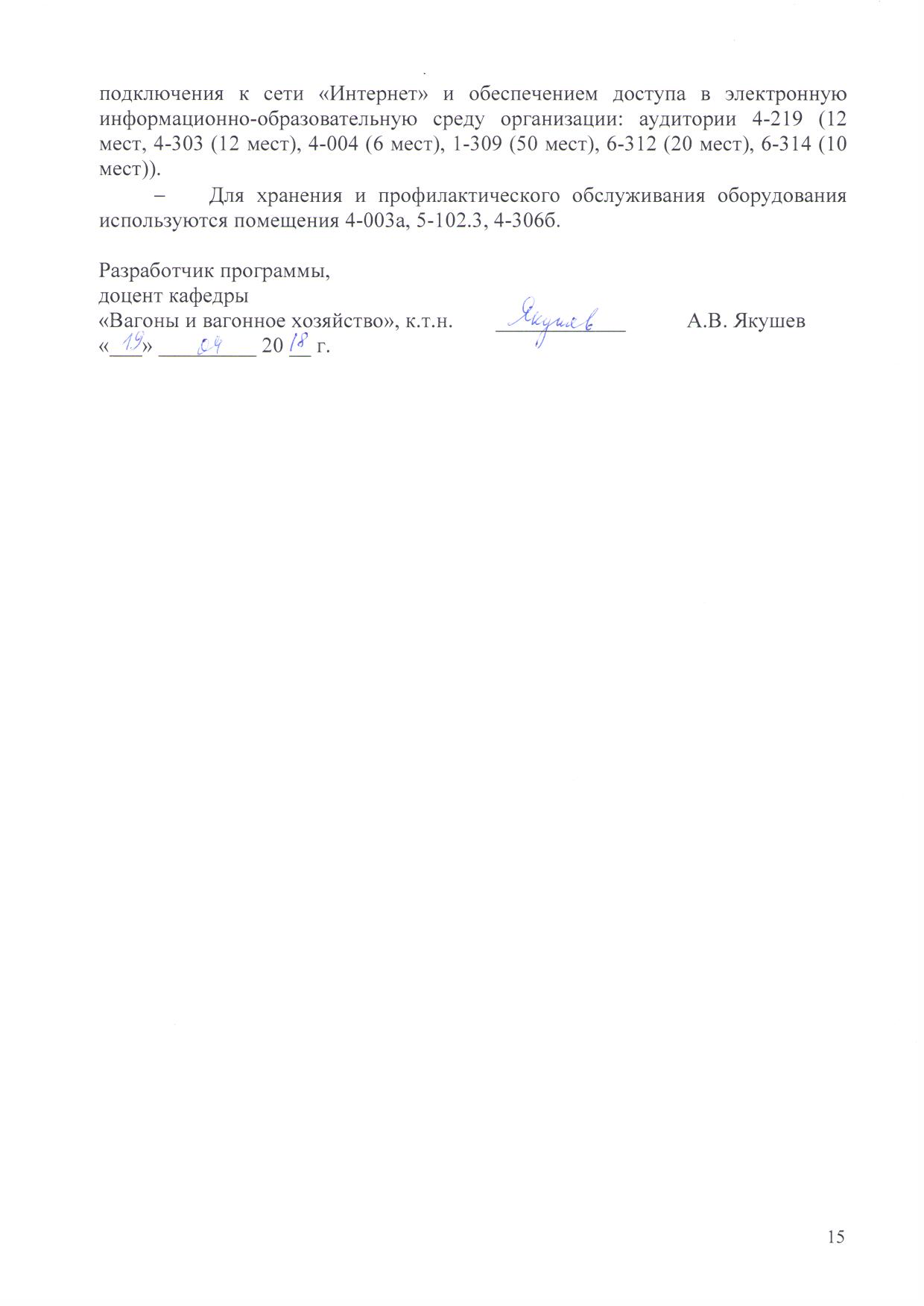 Заведующий кафедрой «Вагоны ивагонное хозяйство»__________Ю.П. Бороненко«24» апреля_ 2018  г. СОГЛАСОВАНОРуководитель ОПОП для специализации «Технология производства и ремонта подвижного состава» «24» апреля_ 2018  г. __________Ю.П. БороненкоПредседатель методической комиссии факультета «Транспортные и энергетические системы»__________Д.Н. Курилкин«___» _________ 201 __ г.Вид учебной работыВсего часовСеместрСеместрВид учебной работыВсего часов67Контактная работа (по видам учебных занятий)1168432В том числе:  лекции (Л)503416  практические занятия (ПЗ)1616- лабораторные работы (ЛР)503416Самостоятельная работа (СРС) (всего)1007822Контроль 36-36Форма контроля знанийЭкз, З, КПЗЭкз, КПОбщая трудоёмкость: час / з.е.252/7162/4,590/2,5№ п/пНаименование разделадисциплиныНаименование разделадисциплиныСодержание разделаСодержание разделаМодуль 1Модуль 1Модуль 1Модуль 1Модуль 11Нормативно-техническая база, устанавливающая требования к технологическим процессам на производстве Нормативно-техническая база, устанавливающая требования к технологическим процессам на производстве 1.1 Стандарты единой системы технологической документации (ЕСТД), устанавливающие общие положения.1.2 Группа стандартов ЕСТД, устанавливающих общие требования к документам.1.3 Стандарты ЕСТД, устанавливающие классификацию и обозначение технологических документов.1.4 Стандарты и рекомендации ЕСТД, устанавливающие формы и правила оформления технологических документов основного производства на процессы специализированные по методам изготовления.1.5 Стандарты и рекомендации ЕСТД, устанавливающие формы и правила оформления технологических документов основного производства на испытания и контроль.1.1 Стандарты единой системы технологической документации (ЕСТД), устанавливающие общие положения.1.2 Группа стандартов ЕСТД, устанавливающих общие требования к документам.1.3 Стандарты ЕСТД, устанавливающие классификацию и обозначение технологических документов.1.4 Стандарты и рекомендации ЕСТД, устанавливающие формы и правила оформления технологических документов основного производства на процессы специализированные по методам изготовления.1.5 Стандарты и рекомендации ЕСТД, устанавливающие формы и правила оформления технологических документов основного производства на испытания и контроль.1.6 Стандарты и рекомендации ЕСТД, устанавливающие формы и правила оформления технологических документов вспомогательного производства.1.7 Стандарты и рекомендации ЕСТД, устанавливающие правила записи технологических операций (переходов).1.8 Стандарты и рекомендации ЕСТД, устанавливающие правила и положения по созданию информационной базы для автоматизированных систем управления и проектирования технологических документов.1.9 Российский морской регистр судоходства. Общие положения по техническому наблюдению за контейнерами.22Современные технологии изготовления деталей, узлов и единиц транспортного машиностроения2.1 Литье. Изучение технологий литья несущих деталей тележек подвижного состава в песчано-глинистые, холодно-твердеющие и вакуум-пленочные формы. Изучение технологии литья деталей по выплавляемым моделям.2.2 Заготовительное производство. Изучение технологий изготовления поковок, проката, проволоки, труб, катаных и гнутых профилей, профилированных листов, катаных колес. Контроль профилей катаных рельс.2.3 Механическая обработка. Изучение основных видов механической обработки, режущий и обрабатывающий инструмент, оборудование для механической обработки, режимы, припуски, автоматизация процессов обработки. Механическая обработка осей тележек подвижного состава.2.4 Сварка. Виды сварки, используемые в транспортном машиностроении. Сварочные материалы, оборудование для ручной, полуавтоматической и автоматической сварки. Достоинства и недостатки сварных соединений. Автоматизация сварки хребтовой балки грузового вагона. 2.5 Ковка и штамповка. Виды и оборудование. Оснащение процесса ковки и штамповки. Детали транспортного машиностроения, изготавливаемые ковкой и штамповкой. 2.6 Термическая обработка. Назначение, виды термообработки деталей и узлов транспортного машиностроения. Выбор оборудования, режимов термообработки, схемы расположения деталей в печи. Термообработка обода железнодорожного колеса.2.7 Сборка. Оборудование для сборки и контроля единиц подвижного состава. Требования к труднодоступным местам узлов. Сборка рамы вагона цистерны.2.8 Клеймение и маркировка. Требования к маркировке и способам нанесения знаков. Инструмент и оборудование для нанесения знаков маркировки.2.9 Контроль. Требования, средства контроля и измерений. Периодичность контроля. Контрольные операции на вагоносборочном конвейере. Контроль профилей катаных рельс.3Технологическое оборудование3.1 Виды и примеры технологического оборудования, используемого на производствах транспортного машиностроения.3.2 Автоматизированные технологические линии, применяемые для производства деталей и узлов транспортного машиностроения.3.3 Роботизированные комплексы для изготовления гнутых профилей.3.4 Автоматизированный участок испытаний образцов на растяжение.3.5 Планово-предупредительные ремонты (ППР) технологического оборудования.3.6 Проверка оборудования на технологическую точность.4Автоматизированное проектирование технологических процессов, электронный документооборот на производстве4.1 Обзор компьютерных программ по автоматизированному проектированию технологических процессов.4.2 Рассмотрение примеров автоматизированного проектирования технологических процессов изготовления узлов транспортного машиностроения.4.3 Ознакомление с системами электронного документооборота на производстве. Формирование электронного паспорта на изделие.5Нормирование технологических процессов5.1 Основы нормирования труда.5.2 Основные положения по разработке укрупненных нормативов времени.5.3 Нормирование заготовительных работ.5.4 Нормирование станочных работ.5.5 Нормирование электрофизических и комбинированных методов обработки.5.6 Нормирование сборочно-монтажных работ.5.7 Нормирование труда рабочих по обслуживанию производства.5.8 Нормирование труда служащих.5.9 Механизация и автоматизация нормирования труда.5.10 Психофизиологическое обоснование норм труда.5.11 Использование норм труда в экономических расчетах.5.12 Материальное и моральное стимулирование труда.5.13 Меры безопасности при организации маневровой работы.Модуль 2Модуль 2Модуль 26Прикладные основы использования математической статистики на производстве 6.1 Случайные величины и законы их распределения.6.2 Анализ точности обработки заготовок по кривым распределения.6.3 Корреляционный анализ точности обработки заготовок.6.4 Точечные и точностные диаграммы.7Система менеджмента качества на производстве7.1 Системы менеджмента качества на предприятиях транспортного машиностроения в РФ и за рубежом.7.2 Система менеджмента качества предприятий железнодорожной промышленности IRIS.8Правила по охране труда на производстве, пожарной безопасности, окружающей среды, специальная оценка условий труда8.1 Изучение ПОТ РО 14000-001-98 «Правила по охране труда на предприятиях и в организациях машиностроения».8.2 Изучение ППБО-154-90 «Правила пожарной безопасности для объединений, предприятий и организаций министерства общего машиностроения».8.3 Изучение Федерального закона от 10.01.2002 №7-ФЗ «Об охране окружающей среды».8.4 Изучение Федерального закона от 28.12.2013 №426-ФЗ «О специальной оценке условий труда».№ п/пНаименование разделов дисциплиныЛПЗЛРСРС123456Модуль 1Модуль 1Модуль 1Модуль 1Модуль 1Модуль 11Нормативно-техническая база, устанавливающая требования к технологическим процессам на производстве8--102Современные технологии изготовления деталей, узлов и единиц транспортного машиностроения12-8183Технологическое оборудование648124Автоматизированное проектирование технологических процессов, электронный документооборот на производстве648125Нормирование технологических процессов24818Модуль 2Модуль 2Модуль 2Модуль 2Модуль 2Модуль 26Прикладные основы использования математической статистики на производстве 6410107Система менеджмента качества на производстве6-4108Правила по охране труда на производстве, пожарной безопасности, окружающей среды, специальная оценка условий труда4-410Итого501650100№п/пНаименование разделаПеречень учебно-методического обеспеченияМодуль 1Модуль 1Модуль 11Нормативно-техническая база, устанавливающая требования к технологическим процессам на производстве1.1 ГОСТ 3.1001-81. Единая система технологической документации. Общие положения.1.2 ГОСТ 3.1102-81. Единая система технологической документации. Стадии разработки и виды документов.1.3 ГОСТ 3.1118-82. Единая система технологической документации. Формы и правила оформления маршрутных карт.1.4 ГОСТ 3.1119-83. Единая система технологической документации. Общие требования к комплектности и оформлению комплектов документов на единичные технологические процессы2Современные технологии изготовления деталей, узлов и единиц транспортного машиностроения2.1 Б.М. Базров. Основы технологии машиностроения: Учебник для вузов – М.: Машиностроение, 2005. – 736 с.2.2 В.И. Аверченков, Ю.М. Казаков. Автоматизация проектирования технологических процессов. Учебное пособие для вузов. – М.: Флинта. – 2-е издание, стереотипное, 2011. – 229 с3Технологическое оборудование3.1 Д.Г. Евсеев, Г.С. Мазин, В.А. Фомин. Технологические процессы производства и ремонта подвижного состава. Методические указания – М.: МИИТ, 2006 - 42 с.3.2 А.Ф. Горбацевич, В.А. Шкред. Курсовое проектирование по технологии машиностроения – М.: Альянс, 2007. – 256 с4Автоматизированное проектирование технологических процессов, электронный документооборот на производстве4.1 В.И. Аверченков, Ю.М. Казаков. Автоматизация проектирования технологических процессов. Учебное пособие для вузов. – М.: Флинта. – 2-е издание, стереотипное, 2011. – 229 с5Нормирование технологических процессов5.1 А.Н. Гуськов. Нормирование и расчет времени сборочных операций. Методические указания к лабораторным работам – М.: МИИТ, 2007. – 29 с.5.2 А.Н. Гуськов. Нормирование и расчет времени у вспомогательных операций при сборке. Методические указания к лабораторным работам – М.: МИИТ, 2005. – 23 сМодуль 2Модуль 2Модуль 26Прикладные основы использования математической статистики на производстве Балдин К.В., Башлыков В.Н., Рукосуев А.В. Теория вероятностей и математическая статистика: Учебник. – М.: Издательско-торговая корпорация «Дашков и К», 2008. – 473 с7Система менеджмента качества на производстве7.1 СТО ОПЖТ 23-2012. Методические рекомендации по внедрению стандарта IRIS на предприятиях железнодорожной промышленности – М.: НП «ОПЖТ», 2012. – 35 с.7.2 ГОСТ Р ИСО 9001 – 2008. Системы менеджмента качества. Требования ISO 9001:2008. Рабочий материал8Правила по охране труда на производстве, пожарной безопасности, окружающей среды, специальная оценка условий труда8.1 Федеральный закон от 28.12.2013 №426-ФЗ «О специальной оценке условий труда».8.2 Федеральный закон от 10.01.2002 №7-ФЗ «Об охране окружающей среды».8.3 ПОТ РО 14000-001-98 «Правила по охране труда на предприятиях и в организациях машиностроения».8.4 ППБО-154-90 «Правила пожарной безопасности для объединений, предприятий и организаций министерства общего машиностроения»Разработчик программы,доцент кафедры«Вагоны и вагонное хозяйство», к.т.н.____________А.В. Якушев«___» _________ 20 __ г.